HƯỚNG DẪN KÊ KHAI GIÁM SÁT SỬ DỤNG TÀI NGUYÊN NƯỚC ĐỊNH KỲĐăng nhập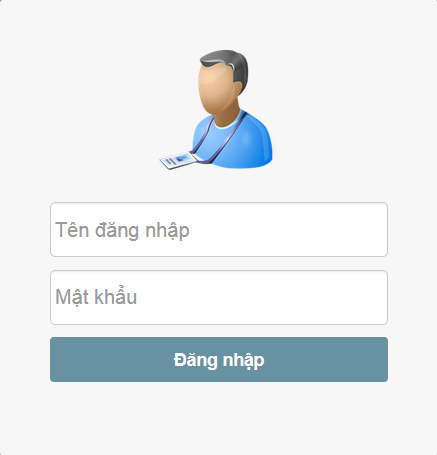 Nhập tên đăng nhập và mật khẩu  chọn “Đăng nhập”Giao diện đổi mật khẩu 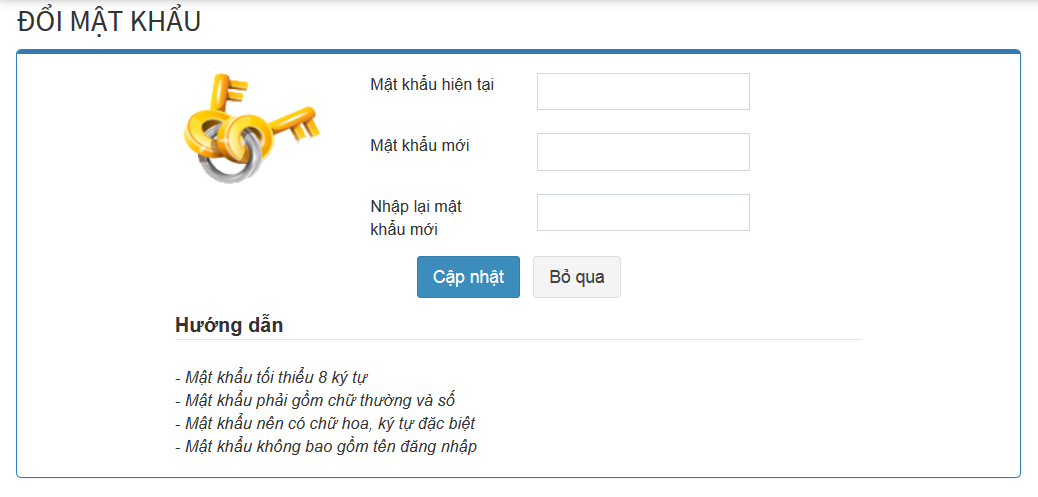 Kê khai định kỳ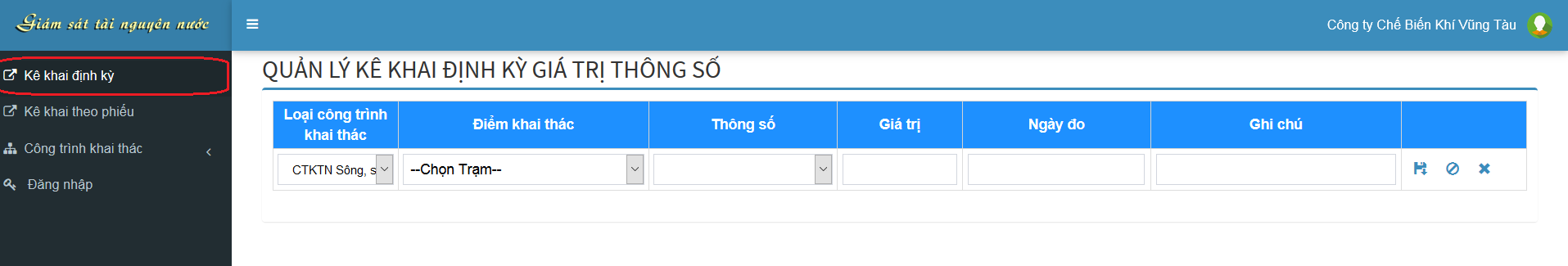 Chọn điểm để kê khai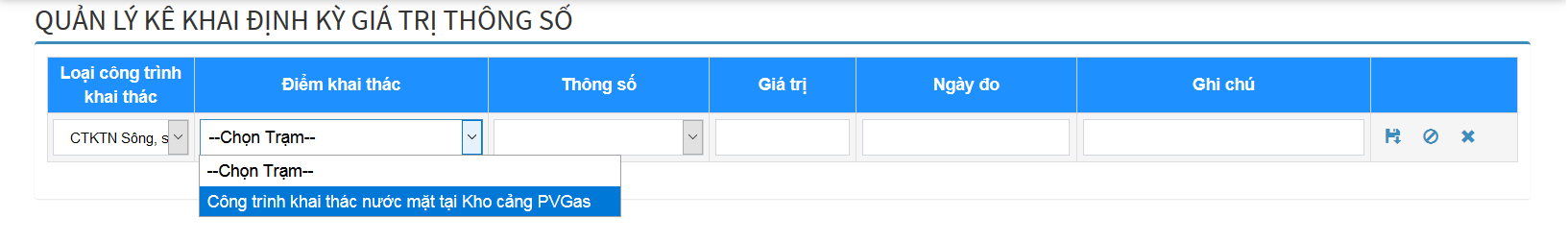 Chọn thông số để kê khai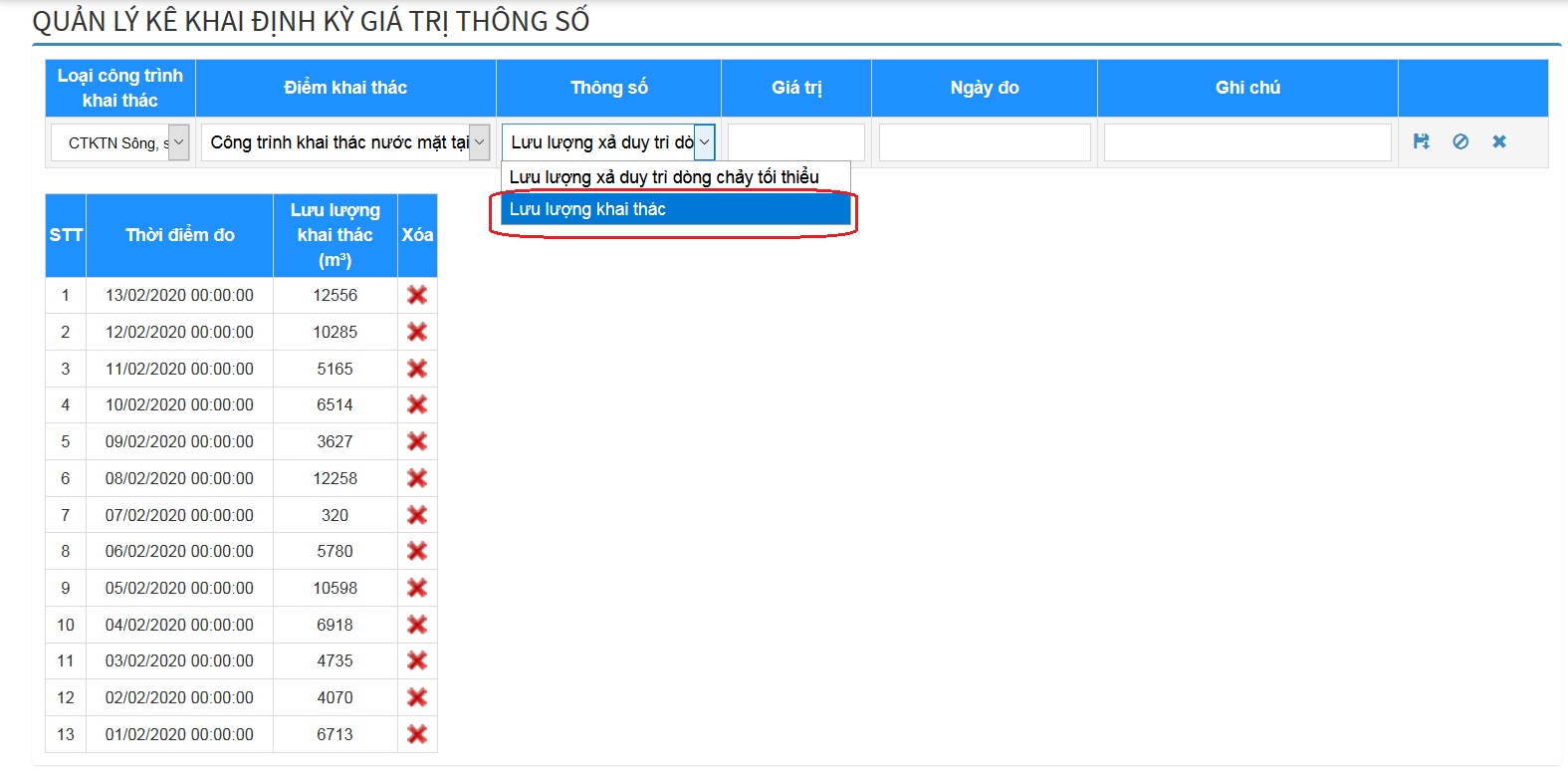 Nhập giá trị, ngày đo  chọn  để thêm giá trị thông số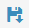 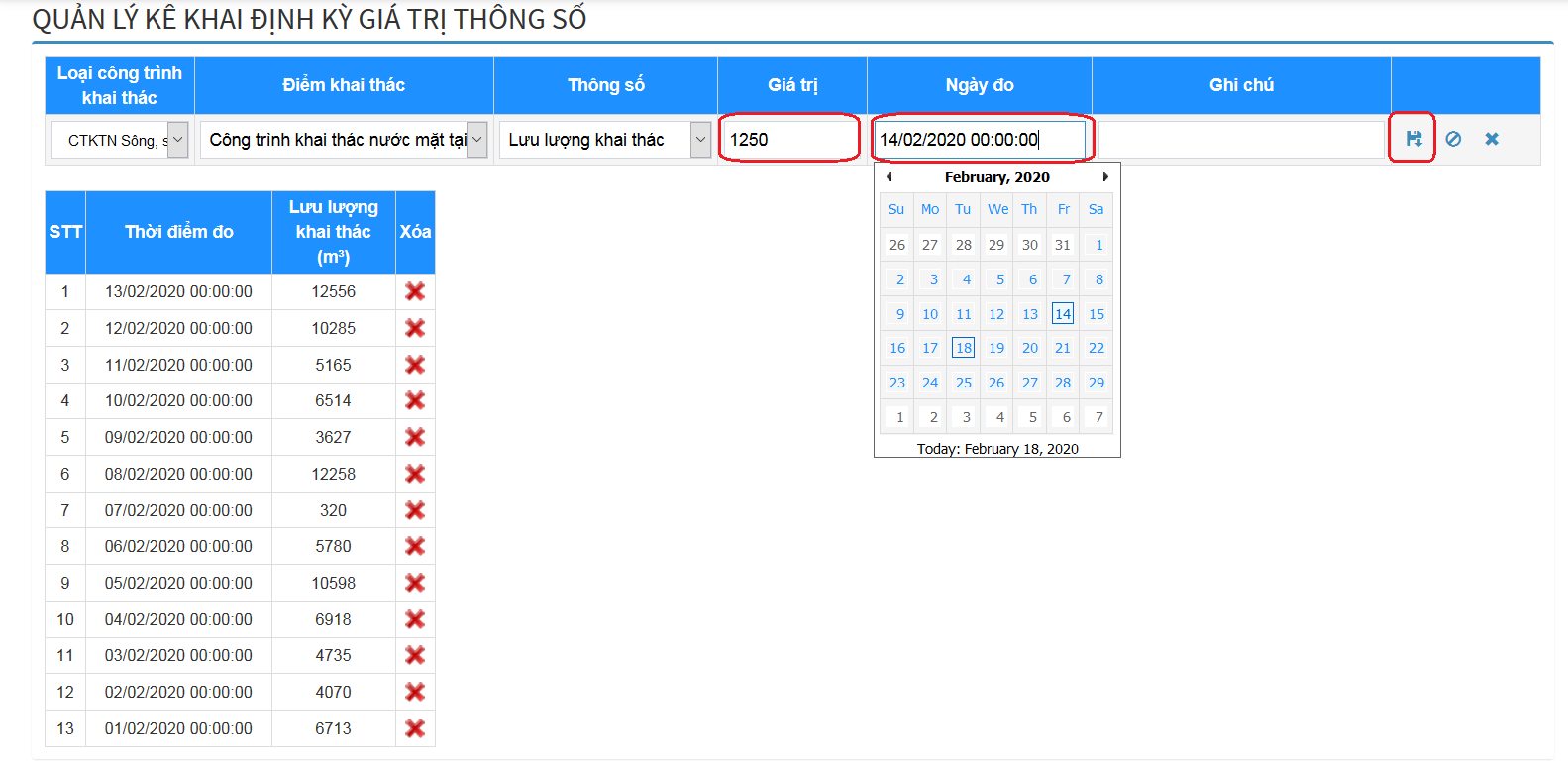 Chọn menu “Công trình khai thác”  chọn “CTKTN Sông, suối, rạch”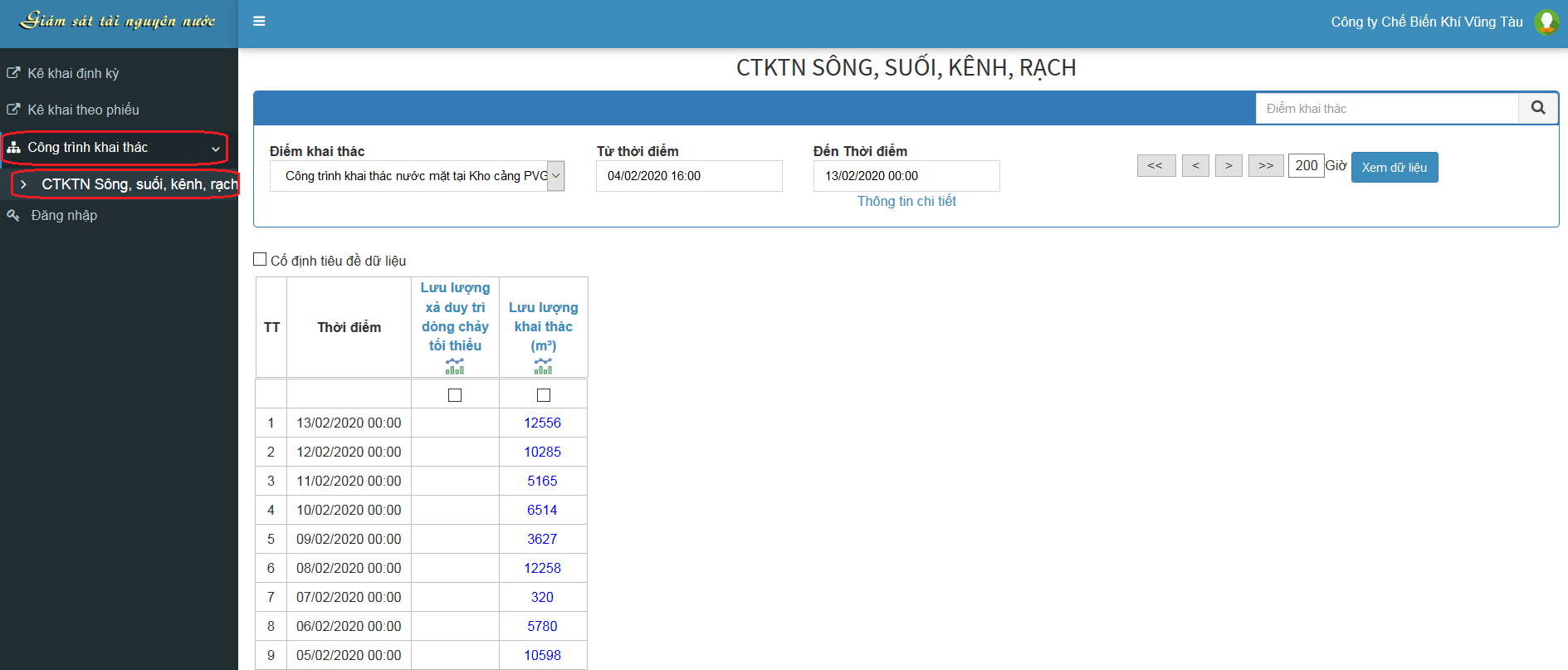 Chọn điểm khai thác để xem giá trị; Chọn thười điểm cần xem  Chọn “Xem dữ liệu”.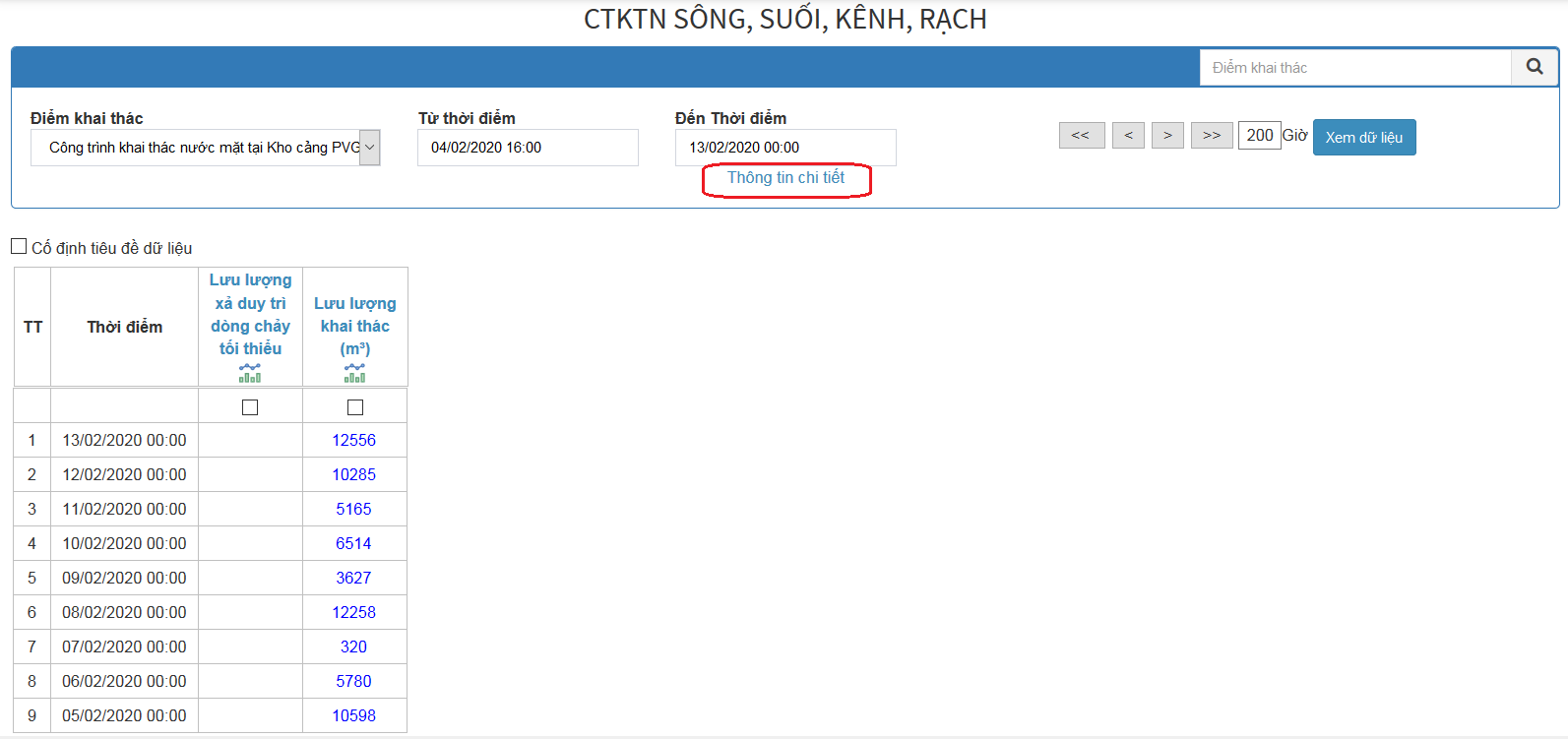 Chọn “Thông tin chi tiết” để xem một số thông tin của điểm khai thác và thời hạn của giấy phép khai thác.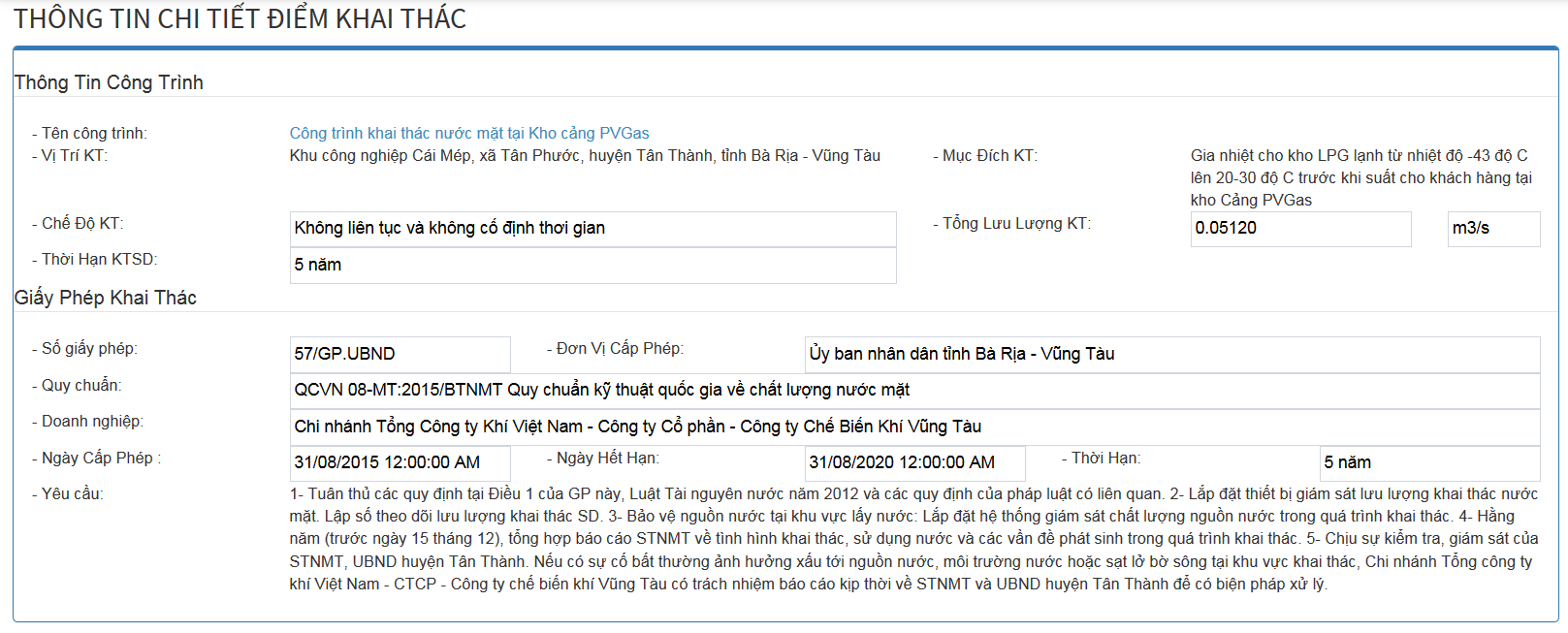 Liên hệ hỗ trợ: 093 309 2319 (Long)Email: ndlongdn@gmail.com